DGK-WW.740.1.2021.JSOgłoszenie o granicach przestrzeni, dla których planowane jest wszczęcie postępowania przetargowego na koncesje na poszukiwanie i rozpoznawanie złóż węglowodorów oraz wydobywanie węglowodorów ze złóż w 2022 r. (6 runda przetargowa)Minister Klimatu i Środowiska, działając na podstawie art. 49f ust. 1 ustawy z dnia 9 czerwca 2011 r. - Prawo geologiczne i górnicze (Dz. U. z 2020 r. poz. 1064 ze zm.) zawiadamia o granicach 5 przestrzeni dla których planuje w 2022 r. wszczęcie postępowania przetargowego na koncesje na poszukiwanie i rozpoznawanie złóż węglowodorów oraz wydobywanie węglowodorów ze złóż.Granice wytypowanych obszarów wyznaczają linie łączące punkty o następujących współrzędnych w układzie PL-1992. Współrzędne wytypowanych obszarów w formie plików elektronicznych (excel i shape) oraz mapę obszarów przetargowych 6 rundy zamieszczono w Biuletynie Informacji Publicznej Ministerstwa Klimatu i Środowiska. Dalsze informacje znajdą się w ogłoszeniach o wszczęciu postępowań przetargowych w Dzienniku Urzędowym Unii Europejskiej i w Biuletynie Informacji Publicznej Ministerstwa Klimatu i Środowiska (zgodnie z art. 49h ust. 2 i 3 ustawy Prawo geologiczne i górnicze). W przypadku dokonania zmian w wyżej wymienionych przestrzeniach Minister Klimatu i Środowiska, zgodnie z art. 49f ust. 2 ustawy Prawo geologiczne i górnicze, opublikuje ogłoszenie w Biuletynie Informacji Publicznej.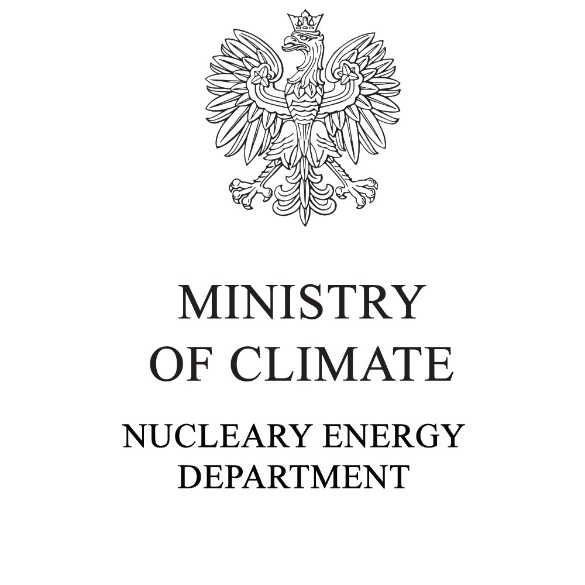 Minister Klimatu i ŚrodowiskaWarszawa, dnia                      r. Lp.Nazwa obszaruCel poszukiwawczy                   NK - niekonwencjonalny                 K - konwencjonalnyCel poszukiwawczy                   NK - niekonwencjonalny                 K - konwencjonalnyNrXYLp.Nazwa obszaruCel poszukiwawczy                   NK - niekonwencjonalny                 K - konwencjonalnyCel poszukiwawczy                   NK - niekonwencjonalny                 K - konwencjonalnyNrUkład 1992Układ 19921Cybinka – TorzymKdolomit główny1492887,97260981,451Cybinka – TorzymKdolomit główny2492844,21261045,531Cybinka – TorzymKdolomit główny3487287,05260776,881Cybinka – TorzymKdolomit główny4489935,10244937,941Cybinka – TorzymKdolomit główny5484261,45246929,481Cybinka – TorzymKdolomit główny6481351,42231859,041Cybinka – TorzymKdolomit główny7477639,79215436,671Cybinka – TorzymKdolomit główny8475861,85213502,891Cybinka – TorzymKdolomit główny9475467,68212006,811Cybinka – TorzymKdolomit główny10475232,69209573,341Cybinka – TorzymKdolomit główny11475217,79209419,081Cybinka – TorzymKdolomit głównymiędzy punktami 11 i 12 po granicy państwamiędzy punktami 11 i 12 po granicy państwamiędzy punktami 11 i 12 po granicy państwa1Cybinka – TorzymKdolomit główny12495843,73206676,282Zielona Góra ZachódKdolomit główny, czerwony spągowiec1466864,29225534,142Zielona Góra ZachódKdolomit główny, czerwony spągowiec2465099,30259706,652Zielona Góra ZachódKdolomit główny, czerwony spągowiec3460854,86259501,202Zielona Góra ZachódKdolomit główny, czerwony spągowiec4455090,39259224,012Zielona Góra ZachódKdolomit główny, czerwony spągowiec5437314,83258369,882Zielona Góra ZachódKdolomit główny, czerwony spągowiec6439083,64224005,943Blok 208NK (tight); Kczerwony  spągowiec, kulm;  wapień  cechsztyński, dolomit główny 1487578,09431753,893Blok 208NK (tight); Kczerwony  spągowiec, kulm;  wapień  cechsztyński, dolomit główny 2488166,79397632,463Blok 208NK (tight); Kczerwony  spągowiec, kulm;  wapień  cechsztyński, dolomit główny 3515963,52398208,963Blok 208NK (tight); Kczerwony  spągowiec, kulm;  wapień  cechsztyński, dolomit główny 4515376,16432138,194KołoNK (shale); Kjura; mezozoik1470399,21500000,004KołoNK (shale); Kjura; mezozoik2470399,21484545,584KołoNK (shale); Kjura; mezozoik3505767,09460565,184KołoNK (shale); Kjura; mezozoik4530004,01460948,024KołoNK (shale); Kjura; mezozoik5529967,77466172,404KołoNK (shale); Kjura; mezozoik6487107,17500000,004KołoNK (shale); Kjura; mezozoikz wyłączeniem 2 poligonów zdefiniowanych punktami 7–10 i 11–36z wyłączeniem 2 poligonów zdefiniowanych punktami 7–10 i 11–36z wyłączeniem 2 poligonów zdefiniowanych punktami 7–10 i 11–364KołoNK (shale); Kjura; mezozoikWyłączony poligon 1Wyłączony poligon 1Wyłączony poligon 14KołoNK (shale); Kjura; mezozoik7483703,05498613,164KołoNK (shale); Kjura; mezozoik8481636,81496304,954KołoNK (shale); Kjura; mezozoik9487890,95490706,304KołoNK (shale); Kjura; mezozoik10489957,06493014,614KołoNK (shale); Kjura; mezozoikWyłączony poligon 2Wyłączony poligon 2Wyłączony poligon 24KołoNK (shale); Kjura; mezozoik11511761,56470471,744KołoNK (shale); Kjura; mezozoik12510890,57470321,234KołoNK (shale); Kjura; mezozoik13510548,30470289,274KołoNK (shale); Kjura; mezozoik14510275,58469386,684KołoNK (shale); Kjura; mezozoik15508585,79470240,024KołoNK (shale); Kjura; mezozoik16507227,64467937,054KołoNK (shale); Kjura; mezozoik17508438,78468164,414KołoNK (shale); Kjura; mezozoik18508686,68468071,554KołoNK (shale); Kjura; mezozoik19508552,29467753,834KołoNK (shale); Kjura; mezozoik20509029,12467425,484KołoNK (shale); Kjura; mezozoik21509000,98466860,164KołoNK (shale); Kjura; mezozoik22509786,65466458,844KołoNK (shale); Kjura; mezozoik23510712,28466533,664KołoNK (shale); Kjura; mezozoik24510863,68466135,084KołoNK (shale); Kjura; mezozoik25511413,87466119,074KołoNK (shale); Kjura; mezozoik26512301,03464657,544KołoNK (shale); Kjura; mezozoik27512945,40465015,524KołoNK (shale); Kjura; mezozoik28514274,41464099,564KołoNK (shale); Kjura; mezozoik29514887,48464919,134KołoNK (shale); Kjura; mezozoik30515164,02464836,894KołoNK (shale); Kjura; mezozoik31515654,00465231,284KołoNK (shale); Kjura; mezozoik32515464,92465948,844KołoNK (shale); Kjura; mezozoik33515240,12467390,594KołoNK (shale); Kjura; mezozoik34513488,00467015,124KołoNK (shale); Kjura; mezozoik35511733,89468344,284KołoNK (shale); Kjura; mezozoik36511927,13469427,805Blok 413 – 414K(pre)kambr, dewon, karbon i jura podłoża Karpat, miocen autochtoniczny zapadliska przedkarpackiego, Karpaty zewnętrzne – jednostka śląska1224429,40619471,745Blok 413 – 414K(pre)kambr, dewon, karbon i jura podłoża Karpat, miocen autochtoniczny zapadliska przedkarpackiego, Karpaty zewnętrzne – jednostka śląska2219734,09619456,215Blok 413 – 414K(pre)kambr, dewon, karbon i jura podłoża Karpat, miocen autochtoniczny zapadliska przedkarpackiego, Karpaty zewnętrzne – jednostka śląska3210523,09619421,785Blok 413 – 414K(pre)kambr, dewon, karbon i jura podłoża Karpat, miocen autochtoniczny zapadliska przedkarpackiego, Karpaty zewnętrzne – jednostka śląska4210260,58608022,585Blok 413 – 414K(pre)kambr, dewon, karbon i jura podłoża Karpat, miocen autochtoniczny zapadliska przedkarpackiego, Karpaty zewnętrzne – jednostka śląska5209660,93572015,805Blok 413 – 414K(pre)kambr, dewon, karbon i jura podłoża Karpat, miocen autochtoniczny zapadliska przedkarpackiego, Karpaty zewnętrzne – jednostka śląska6224085,46571823,285Blok 413 – 414K(pre)kambr, dewon, karbon i jura podłoża Karpat, miocen autochtoniczny zapadliska przedkarpackiego, Karpaty zewnętrzne – jednostka śląska7224239,14593113,465Blok 413 – 414K(pre)kambr, dewon, karbon i jura podłoża Karpat, miocen autochtoniczny zapadliska przedkarpackiego, Karpaty zewnętrzne – jednostka śląska8223753,00592883,005Blok 413 – 414K(pre)kambr, dewon, karbon i jura podłoża Karpat, miocen autochtoniczny zapadliska przedkarpackiego, Karpaty zewnętrzne – jednostka śląska9222376,00593612,005Blok 413 – 414K(pre)kambr, dewon, karbon i jura podłoża Karpat, miocen autochtoniczny zapadliska przedkarpackiego, Karpaty zewnętrzne – jednostka śląska10222475,00595313,005Blok 413 – 414K(pre)kambr, dewon, karbon i jura podłoża Karpat, miocen autochtoniczny zapadliska przedkarpackiego, Karpaty zewnętrzne – jednostka śląska11223236,00595405,005Blok 413 – 414K(pre)kambr, dewon, karbon i jura podłoża Karpat, miocen autochtoniczny zapadliska przedkarpackiego, Karpaty zewnętrzne – jednostka śląska12223368,00594800,005Blok 413 – 414K(pre)kambr, dewon, karbon i jura podłoża Karpat, miocen autochtoniczny zapadliska przedkarpackiego, Karpaty zewnętrzne – jednostka śląska13224247,38594254,965Blok 413 – 414K(pre)kambr, dewon, karbon i jura podłoża Karpat, miocen autochtoniczny zapadliska przedkarpackiego, Karpaty zewnętrzne – jednostka śląska14224314,01603486,165Blok 413 – 414K(pre)kambr, dewon, karbon i jura podłoża Karpat, miocen autochtoniczny zapadliska przedkarpackiego, Karpaty zewnętrzne – jednostka śląskaz wyłączeniem 1 poligonu zdefiniowanego punktami 15–28z wyłączeniem 1 poligonu zdefiniowanego punktami 15–28z wyłączeniem 1 poligonu zdefiniowanego punktami 15–285Blok 413 – 414K(pre)kambr, dewon, karbon i jura podłoża Karpat, miocen autochtoniczny zapadliska przedkarpackiego, Karpaty zewnętrzne – jednostka śląskaWyłączony poligon 1Wyłączony poligon 1Wyłączony poligon 15Blok 413 – 414K(pre)kambr, dewon, karbon i jura podłoża Karpat, miocen autochtoniczny zapadliska przedkarpackiego, Karpaty zewnętrzne – jednostka śląska15221091,02600645,135Blok 413 – 414K(pre)kambr, dewon, karbon i jura podłoża Karpat, miocen autochtoniczny zapadliska przedkarpackiego, Karpaty zewnętrzne – jednostka śląska16220797,73601652,775Blok 413 – 414K(pre)kambr, dewon, karbon i jura podłoża Karpat, miocen autochtoniczny zapadliska przedkarpackiego, Karpaty zewnętrzne – jednostka śląska17220844,14603391,195Blok 413 – 414K(pre)kambr, dewon, karbon i jura podłoża Karpat, miocen autochtoniczny zapadliska przedkarpackiego, Karpaty zewnętrzne – jednostka śląska18220125,97603450,345Blok 413 – 414K(pre)kambr, dewon, karbon i jura podłoża Karpat, miocen autochtoniczny zapadliska przedkarpackiego, Karpaty zewnętrzne – jednostka śląska19219833,40602978,165Blok 413 – 414K(pre)kambr, dewon, karbon i jura podłoża Karpat, miocen autochtoniczny zapadliska przedkarpackiego, Karpaty zewnętrzne – jednostka śląska20220557,32602379,115Blok 413 – 414K(pre)kambr, dewon, karbon i jura podłoża Karpat, miocen autochtoniczny zapadliska przedkarpackiego, Karpaty zewnętrzne – jednostka śląska21219798,82601679,445Blok 413 – 414K(pre)kambr, dewon, karbon i jura podłoża Karpat, miocen autochtoniczny zapadliska przedkarpackiego, Karpaty zewnętrzne – jednostka śląska22219475,76602687,755Blok 413 – 414K(pre)kambr, dewon, karbon i jura podłoża Karpat, miocen autochtoniczny zapadliska przedkarpackiego, Karpaty zewnętrzne – jednostka śląska23220292,07604055,745Blok 413 – 414K(pre)kambr, dewon, karbon i jura podłoża Karpat, miocen autochtoniczny zapadliska przedkarpackiego, Karpaty zewnętrzne – jednostka śląska24220865,93604200,425Blok 413 – 414K(pre)kambr, dewon, karbon i jura podłoża Karpat, miocen autochtoniczny zapadliska przedkarpackiego, Karpaty zewnętrzne – jednostka śląska25221457,15604634,485Blok 413 – 414K(pre)kambr, dewon, karbon i jura podłoża Karpat, miocen autochtoniczny zapadliska przedkarpackiego, Karpaty zewnętrzne – jednostka śląska26222010,11603619,975Blok 413 – 414K(pre)kambr, dewon, karbon i jura podłoża Karpat, miocen autochtoniczny zapadliska przedkarpackiego, Karpaty zewnętrzne – jednostka śląska27221956,85601621,885Blok 413 – 414K(pre)kambr, dewon, karbon i jura podłoża Karpat, miocen autochtoniczny zapadliska przedkarpackiego, Karpaty zewnętrzne – jednostka śląska28221510,53600634,09